Western Australia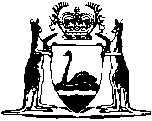 Registration of Deeds Act 1856Registration of Deeds Regulations 2004Western AustraliaRegistration of Deeds Regulations 2004Contents1.	Citation	12.	Commencement	13.	Terms used	14.	Memorials for registration, requirements for etc.	15.	Fees (Sch. 1)	2Schedule 1 — Fees to be charged by the RegistrarDivision 1 — RegistrationsDivision 2 — Reproduction of documentsDivision 3 — MiscellaneousNotes	Compilation table	5	Uncommenced provisions table	6Defined termsRegistration of Deeds Act 1856Registration of Deeds Regulations 20041.	Citation		These regulations may be cited as the Registration of Deeds Regulations 2004.2.	Commencement		These regulations come into operation on 6 September 2004.3.	Terms used		In these regulations, unless the context requires otherwise — 	memorial means any judgment, deed, will, conveyance or instrument presented for registration;	Registrar means the Registrar of Deeds and Transfers.4.	Memorials for registration, requirements for etc.	(1)	Every memorial presented for registration is to — 	(a)	be prepared on good quality paper approved by the Registrar and having the dimensions of 210 mm by 297 mm;	(b)	be clearly and legibly handwritten in ink, printed or typewritten;	(c)	have a binding margin on each page of 51 mm free of written, printed or typewritten matter with the binding margin on the left hand side of the face sheet and on a corresponding side for all subsequent sheets;	(d)	have all writing, printing, type or other matter appearing on the memorial of sufficient strength to bear photographic reproduction.	(2)	The Registrar may reject for registration a memorial which does not comply with this regulation.	[Regulation 4 amended: Gazette 7 Jul 2006 p. 2512.]5.	Fees (Sch. 1)		The fees to be charged by the Registrar are set out in Schedule 1.[6.	Omitted under the Reprints Act 1984 s. 7(4)(f).]Schedule 1 — Fees to be charged by the Registrar[r. 5] Division 1 — Registrations	[Division 1 amended: Gazette 24 Jun 2005 p. 2761; 7 Jul 2006 p. 2512; 25 Jun 2007 p. 2966-7; 20 Jun 2008 p. 2708; 9 Jan 2009 p. 28; 19 Jun 2009 p. 2242; 18 Jun 2010 p. 2677; 14 Jun 2011 p. 2137; 19 Jun 2015 p. 2135; 24 Jun 2016 p. 2321; 23 Jun 2017 p. 3181; 15 Jun 2018 p. 1923; 21 May 2019 p. 1474; SL 2020/76 r. 4; SL 2021/88 r. 4.]Division 2 — Reproduction of documents	[Division 2 amended: Gazette 7 Jul 2006 p. 2512; 25 Jun 2007 p. 2967; 20 Jun 2008 p. 2708; 9 Jan 2009 p. 29; 19 Jun 2009 p. 2242; 18 Jun 2010 p. 2677; 14 Jun 2011 p. 2137; 19 Jun 2015 p. 2135; 24 Jun 2016 p. 2321; 23 Jun 2017 p. 3181; 15 Jun 2018 p. 1923; 21 May 2019 p. 1474; SL 2020/76 r. 4; SL 2021/88 r. 4.]Division 3 — Miscellaneous	[Division 3 amended: Gazette 24 Jun 2005 p. 2761; 7 Jul 2006 p. 2512; 25 Jun 2007 p. 2967; 20 Jun 2008 p. 2709; 9 Jan 2009 p. 29; 19 Jun 2009 p. 2242; 18 Jun 2010 p. 2677; 14 Jun 2011 p. 2137; 19 Jun 2015 p. 2135; 24 Jun 2016 p. 2321; 23 Jun 2017 p. 3181; 15 Jun 2018 p. 1923; 21 May 2019 p. 1474; SL 2020/76 r. 4; SL 2021/88 r. 4.][Division 4 deleted: Gazette 22 Jun 2012 p. 2784.]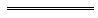 NotesThis is a compilation of the Registration of Deeds Regulations 2004 and includes amendments made by other written laws. For provisions that have come into operation, and for information about any reprints, see the compilation table. For provisions that have not yet come into operation see the uncommenced provisions table.Compilation tableUncommenced provisions tableTo view the text of the uncommenced provisions see Subsidiary legislation as made on the WA Legislation website.Defined terms[This is a list of terms defined and the provisions where they are defined.  The list is not part of the law.]Defined term	Provision(s)memorial	3Registrar	31.For registering, recording, enrolling or receiving on deposit, any memorial, enrolment or instrument 	
$157.702.For cancelling or amending a registration by order of the Court 	
$157.701.For a photocopy supplied of a memorial or other document not specifically provided for 	
$27.201.For a certification by the Registrar 	$65.002.Withdrawal of a memorial registered under section 46 of the Land Tax Assessment Act 1976 before that Act was repealed or the Taxation Administration Act 2003 Part 6 Division 2 	


157.703.For any service not mentioned in this Schedule 	fee, if any, as assessed by the Registrar, not exceeding actual costCitationPublishedPublishedCommencementCommencementRegistration of Deeds Regulations 20042 Sep 2004 p. 3822-32 Sep 2004 p. 3822-36 Sep 2004 (see r. 2)6 Sep 2004 (see r. 2)Registration of Deeds Amendment Regulations 200524 Jun 2005 p. 2760-124 Jun 2005 p. 2760-14 Jul 2005 (see r. 2)4 Jul 2005 (see r. 2)Registration of Deeds Amendment Regulations 20067 Jul 2006 p. 2511-127 Jul 2006 p. 2511-1210 Jul 2006 (see r. 2)10 Jul 2006 (see r. 2)Registration of Deeds Amendment Regulations 200725 Jun 2007 p. 2966-725 Jun 2007 p. 2966-7r. 1 and 2: 25 Jun 2007 (see r. 2(a));
Regulations other than r. 1 and 2: 2 Jul 2007 (see r. 2(b))r. 1 and 2: 25 Jun 2007 (see r. 2(a));
Regulations other than r. 1 and 2: 2 Jul 2007 (see r. 2(b))Registration of Deeds Amendment Regulations 200820 Jun 2008 p. 2708-920 Jun 2008 p. 2708-9r. 1 and 2: 20 Jun 2008 (see r. 2(a));
Regulations other than r. 1 and 2: 1 Jul 2008 (see r. 2(b))r. 1 and 2: 20 Jun 2008 (see r. 2(a));
Regulations other than r. 1 and 2: 1 Jul 2008 (see r. 2(b))Reprint 1: The Registration of Deeds Regulations 2004 as at 5 Dec 2008 (includes amendments listed above)Reprint 1: The Registration of Deeds Regulations 2004 as at 5 Dec 2008 (includes amendments listed above)Reprint 1: The Registration of Deeds Regulations 2004 as at 5 Dec 2008 (includes amendments listed above)Reprint 1: The Registration of Deeds Regulations 2004 as at 5 Dec 2008 (includes amendments listed above)Reprint 1: The Registration of Deeds Regulations 2004 as at 5 Dec 2008 (includes amendments listed above)Registration of Deeds Amendment Regulations (No. 2) 20089 Jan 2009 p. 28-99 Jan 2009 p. 28-9r. 1 and 2: 9 Jan 2009 (see r. 2(a));
Regulations other than r. 1 and 2: 19 Jan 2009 (see r. 2(b))r. 1 and 2: 9 Jan 2009 (see r. 2(a));
Regulations other than r. 1 and 2: 19 Jan 2009 (see r. 2(b))Registration of Deeds Amendment Regulations 200919 Jun 2009 p. 2241-219 Jun 2009 p. 2241-2r. 1 and 2: 19 Jun 2009 (see r. 2(a));
Regulations other than r. 1 and 2: 1 Jul 2009 (see r. 2(b))r. 1 and 2: 19 Jun 2009 (see r. 2(a));
Regulations other than r. 1 and 2: 1 Jul 2009 (see r. 2(b))Registration of Deeds Amendment Regulations 201018 Jun 2010 p. 267718 Jun 2010 p. 2677r. 1 and 2: 18 Jun 2010 (see r. 2(a));
Regulations other than r. 1 and 2: 1 Jul 2010 (see r. 2(b))r. 1 and 2: 18 Jun 2010 (see r. 2(a));
Regulations other than r. 1 and 2: 1 Jul 2010 (see r. 2(b))Registration of Deeds Amendment Regulations 201114 Jun 2011 p. 2136-714 Jun 2011 p. 2136-7r. 1 and 2: 14 Jun 2011 (see r. 2(a));
Regulations other than r. 1 and 2: 1 Jul 2011 (see r. 2(b))r. 1 and 2: 14 Jun 2011 (see r. 2(a));
Regulations other than r. 1 and 2: 1 Jul 2011 (see r. 2(b))Registration of Deeds Amendment Regulations 201222 Jun 2012 p. 2783-422 Jun 2012 p. 2783-4r. 1 and 2: 22 Jun 2012 (see r. 2(a));
Regulations other than r. 1 and 2: 1 Jul 2012 (see r. 2(b))r. 1 and 2: 22 Jun 2012 (see r. 2(a));
Regulations other than r. 1 and 2: 1 Jul 2012 (see r. 2(b))Reprint 2: The Registration of Deeds Regulations 2004 as at 12 Oct 2012 (includes amendments listed above)Reprint 2: The Registration of Deeds Regulations 2004 as at 12 Oct 2012 (includes amendments listed above)Reprint 2: The Registration of Deeds Regulations 2004 as at 12 Oct 2012 (includes amendments listed above)Reprint 2: The Registration of Deeds Regulations 2004 as at 12 Oct 2012 (includes amendments listed above)Reprint 2: The Registration of Deeds Regulations 2004 as at 12 Oct 2012 (includes amendments listed above)Registration of Deeds Amendment Regulations 2015Registration of Deeds Amendment Regulations 201519 Jun 2015 p. 2134-519 Jun 2015 p. 2134-5r. 1 and 2: 19 Jun 2015 (see r. 2(a));
Regulations other than r. 1 and 2: 1 Jul 2015 (see r. 2(b))Lands Regulations Amendment (Fees and Charges) Regulations 2016 Pt. 2Lands Regulations Amendment (Fees and Charges) Regulations 2016 Pt. 224 Jun 2016 p. 2320-524 Jun 2016 p. 2320-5r. 1 and 2: 24 Jun 2016 (see r. 2(a));
Regulations other than r. 1 and 2: 1 Jul 2016 (see r. 2(b))Lands Regulations Amendment (Fees and Charges) Regulations 2017 Pt. 2Lands Regulations Amendment (Fees and Charges) Regulations 2017 Pt. 223 Jun 2017 p. 3181-623 Jun 2017 p. 3181-63 Jul 2017 (see r. 2(b))Lands Regulations Amendment (Fees and Charges) Regulations 2018 Pt. 2Lands Regulations Amendment (Fees and Charges) Regulations 2018 Pt. 215 Jun 2018 p. 1923-815 Jun 2018 p. 1923-81 Jul 2018 (see r. 2(b))Lands Regulations Amendment (Fees and Charges) Regulations 2019 Pt. 2Lands Regulations Amendment (Fees and Charges) Regulations 2019 Pt. 221 May 2019 p. 1474-8121 May 2019 p. 1474-811 Jul 2019 (see r. 2(b))Lands Regulations Amendment (Fees and Charges) Regulations 2020 Pt. 2Lands Regulations Amendment (Fees and Charges) Regulations 2020 Pt. 2SL 2020/76 9 Jun 2020SL 2020/76 9 Jun 20201 Jul 2020 (see r. 2(b))Lands Regulations Amendment (Fees and Charges) Regulations 2021 Pt. 2Lands Regulations Amendment (Fees and Charges) Regulations 2021 Pt. 2SL 2021/88
18 Jun 2021SL 2021/88
18 Jun 20211 Jul 2021 (see r. 2(b))CitationPublishedCommencementLands Regulations Amendment (Fees and Charges) Regulations 2022 Pt. 3SL 2022/62 3 Jun 20221 July 2022 (see r. 2(b))